Проведение индексации заработной платыВ соответствии со ст. 134 ТК РФ обязанность по регулярной индексации заработной платы работников, то есть по повышению уровня их заработной платы в связи с ростом потребительских цен на товары и услуги, распространяется на всех работодателей.Работодатели проводят индексацию в порядке, установленном коллективным договором, соглашениями, локальными нормативными актами.Не проведение индексации заработной платы является основанием для привлечения работодателя и его должностных лиц к административной ответственности по ст. 5.27 КоАП РФ за нарушение трудового законодательства.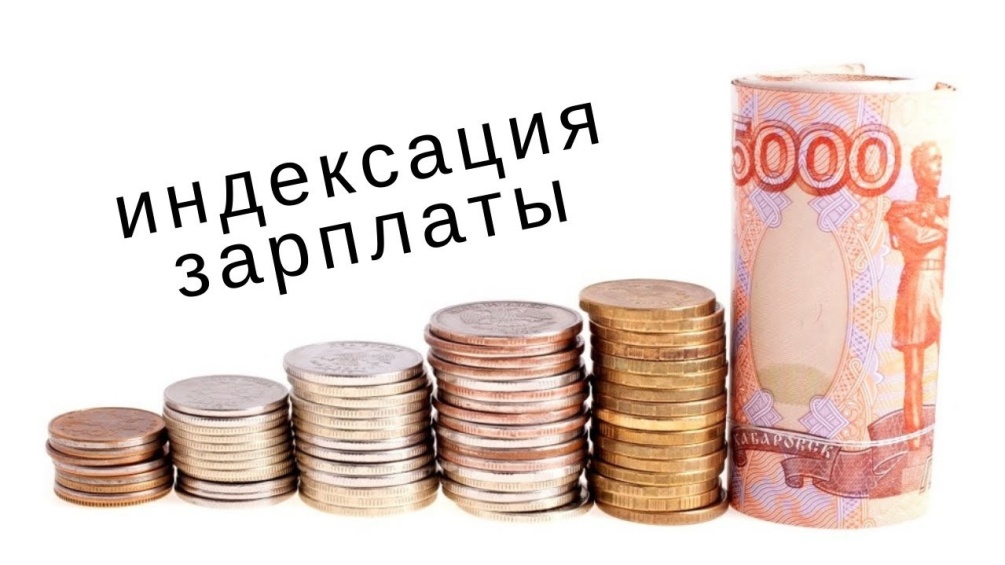 